Name:        Record medication administration notes below. Include date/time, name of medication, comments, and your initials. Sign below to identify your initials.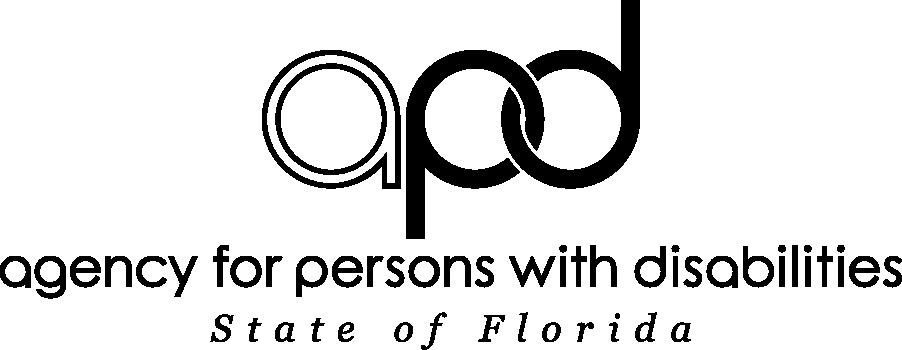 	Medication Administration Record (MAR)Name: __     ________________ Month:__     ___, Year:  20     Allergies:      	Medication Administration Record (MAR)Name: __     ________________ Month:__     ___, Year:  20     Allergies:      	Medication Administration Record (MAR)Name: __     ________________ Month:__     ___, Year:  20     Allergies:      	Medication Administration Record (MAR)Name: __     ________________ Month:__     ___, Year:  20     Allergies:      	Medication Administration Record (MAR)Name: __     ________________ Month:__     ___, Year:  20     Allergies:      	Medication Administration Record (MAR)Name: __     ________________ Month:__     ___, Year:  20     Allergies:      	Medication Administration Record (MAR)Name: __     ________________ Month:__     ___, Year:  20     Allergies:      	Medication Administration Record (MAR)Name: __     ________________ Month:__     ___, Year:  20     Allergies:      	Medication Administration Record (MAR)Name: __     ________________ Month:__     ___, Year:  20     Allergies:      	Medication Administration Record (MAR)Name: __     ________________ Month:__     ___, Year:  20     Allergies:      	Medication Administration Record (MAR)Name: __     ________________ Month:__     ___, Year:  20     Allergies:      	Medication Administration Record (MAR)Name: __     ________________ Month:__     ___, Year:  20     Allergies:      	Medication Administration Record (MAR)Name: __     ________________ Month:__     ___, Year:  20     Allergies:      	Medication Administration Record (MAR)Name: __     ________________ Month:__     ___, Year:  20     Allergies:      	Medication Administration Record (MAR)Name: __     ________________ Month:__     ___, Year:  20     Allergies:      	Medication Administration Record (MAR)Name: __     ________________ Month:__     ___, Year:  20     Allergies:      	Medication Administration Record (MAR)Name: __     ________________ Month:__     ___, Year:  20     Allergies:      	Medication Administration Record (MAR)Name: __     ________________ Month:__     ___, Year:  20     Allergies:      	Medication Administration Record (MAR)Name: __     ________________ Month:__     ___, Year:  20     Allergies:      	Medication Administration Record (MAR)Name: __     ________________ Month:__     ___, Year:  20     Allergies:      	Medication Administration Record (MAR)Name: __     ________________ Month:__     ___, Year:  20     Allergies:      	Medication Administration Record (MAR)Name: __     ________________ Month:__     ___, Year:  20     Allergies:      	Medication Administration Record (MAR)Name: __     ________________ Month:__     ___, Year:  20     Allergies:      	Medication Administration Record (MAR)Name: __     ________________ Month:__     ___, Year:  20     Allergies:      	Medication Administration Record (MAR)Name: __     ________________ Month:__     ___, Year:  20     Allergies:      	Medication Administration Record (MAR)Name: __     ________________ Month:__     ___, Year:  20     Allergies:      	Medication Administration Record (MAR)Name: __     ________________ Month:__     ___, Year:  20     Allergies:      	Medication Administration Record (MAR)Name: __     ________________ Month:__     ___, Year:  20     Allergies:      	Medication Administration Record (MAR)Name: __     ________________ Month:__     ___, Year:  20     Allergies:      	Medication Administration Record (MAR)Name: __     ________________ Month:__     ___, Year:  20     Allergies:      MedicationTimeTime123455678910111213141516171718181920212223242526262728293031Drug Name, Dosage, RoutePrescribed By:      Drug Name, Dosage, RoutePrescribed By:      Drug Name, Dosage, RoutePrescribed By:      Drug Name, Dosage, RoutePrescribed By:      Drug Name, Dosage, RoutePrescribed By:      NOTES:NOTES:NOTES:NOTES:NOTES:NOTES:NOTES:NOTES:Name (print)/SignatureName (print)/SignatureName (print)/SignatureName (print)/SignatureName (print)/SignatureName (print)/SignatureName (print)/SignatureName (print)/SignatureName (print)/SignatureName (print)/SignatureName (print)/SignatureName (print)/SignatureName (print)/SignatureInitialInitialName (print)/SignatureName (print)/SignatureName (print)/SignatureName (print)/SignatureName (print)/SignatureName (print)/SignatureName (print)/SignatureName (print)/SignatureName (print)/SignatureName (print)/SignatureName (print)/SignatureName (print)/SignatureName (print)/SignatureInitialInitial